义乌（苏溪）国际枢纽港规划与重点地段城市设计国际方案征集公告附图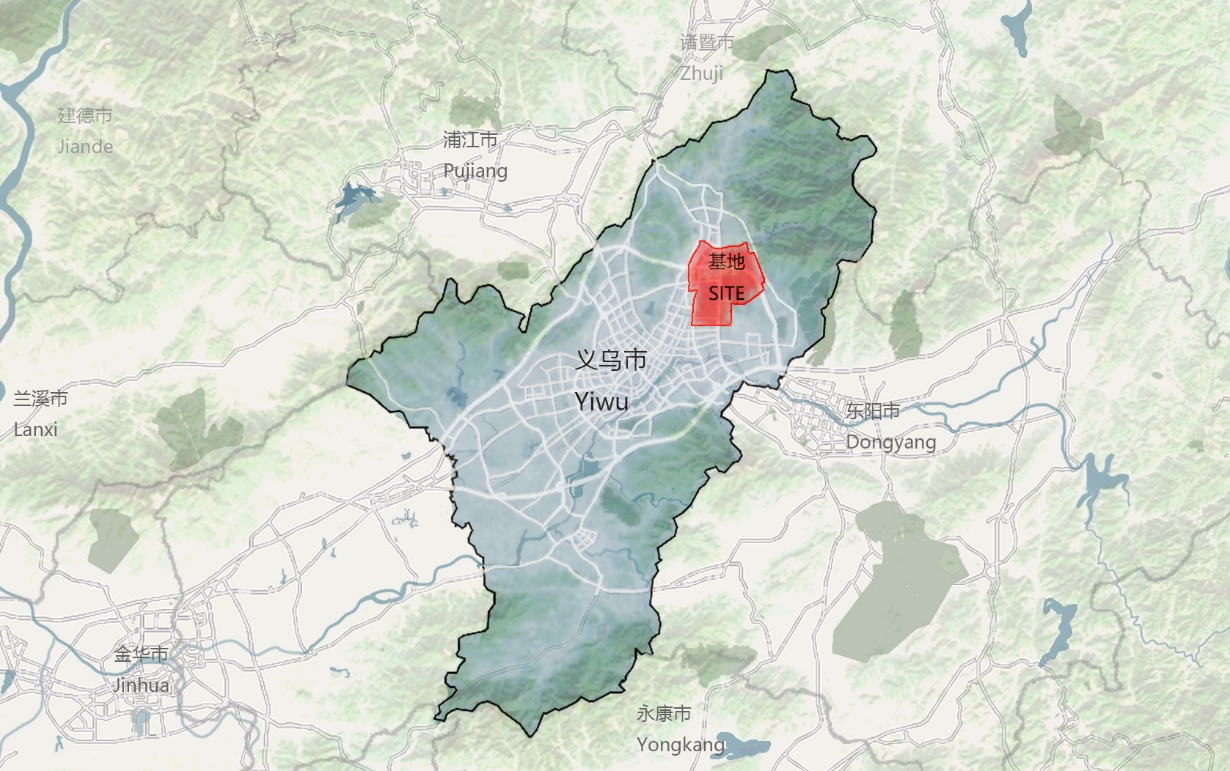 基地位置示意图Site Location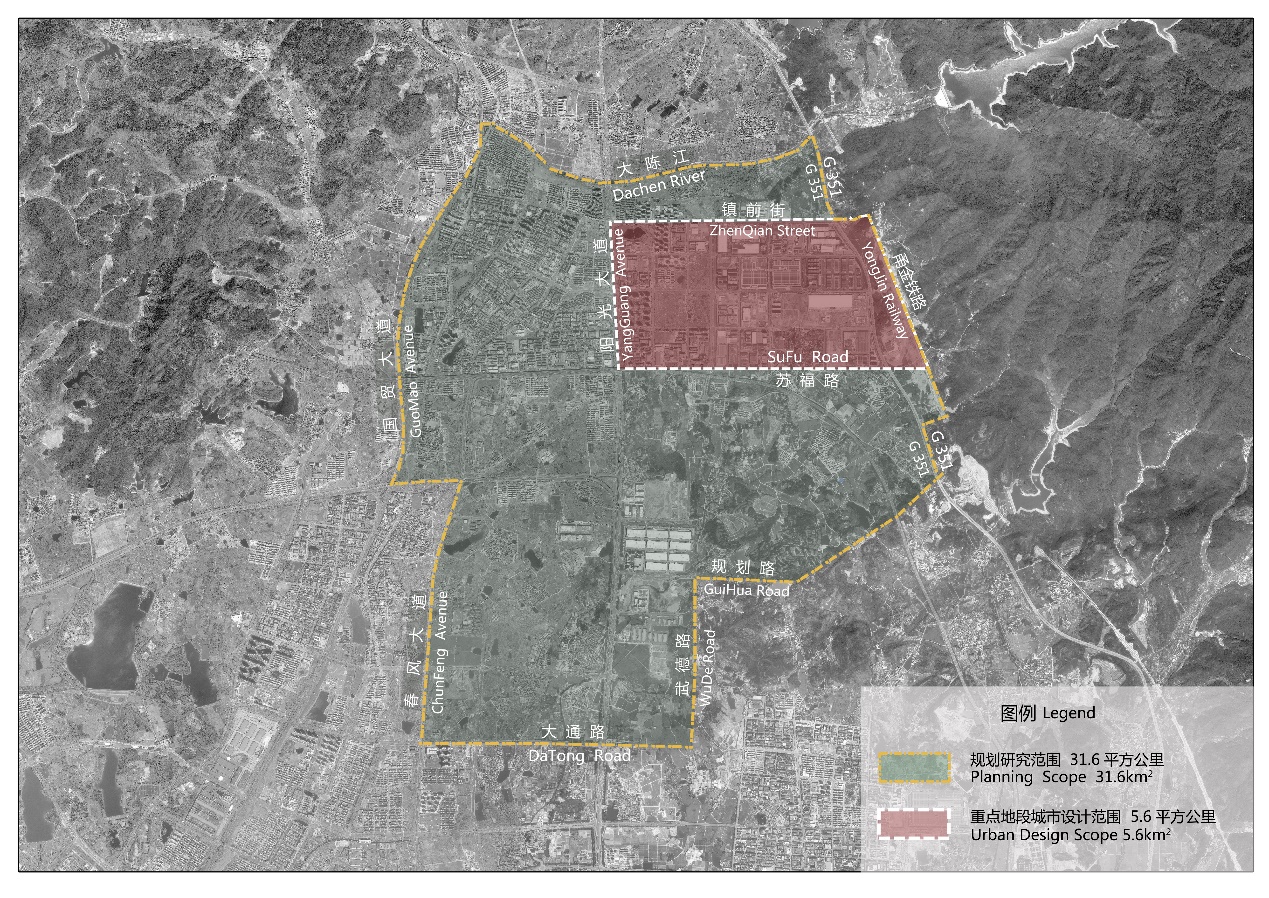 方案征集范围Scopes of the Proposal Solicitation